Jr. Ranger Summer Day Camp Application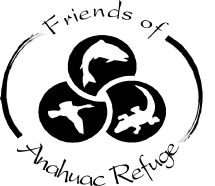 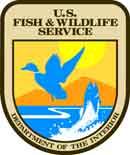 For Children Ages 6-11July 29th – Aug 1st, 2024; 9:00AM - 12:00PM4017 FM 563 • Anahuac, TX 77514 • 409-267-3337Jr. Ranger’s Full Name:____________________________________Nickname:________________Birth Date: ______________ Age: _________________ Grade Completed:__________________Allergies: (food, insects, etc)   ⁪ NO   ⁪YES   please list:_________________________________Parent/Guardian’s Name: __________________________________________________________Address:  _______________________________________________________________________Day Time Phone:  __(_____)_________________ Cell Phone: _(_____)_____________________Work Phone:  __(_____)_____________________  Email: _______________________________Work Address:___________________________________________________________________▪ ▪ ▪ ▪ ▪ ▪ ▪ ▪ ▪ ▪ ▪ ▪ ▪ ▪ ▪ ▪ ▪ ▪ ▪ ▪ ▪ ▪ ▪ ▪ ▪ ▪ ▪ ▪ ▪ ▪ ▪ ▪ ▪ ▪ ▪ ▪ ▪ ▪ ▪ ▪ ▪ ▪ ▪ ▪ ▪ ▪ ▪ ▪ ▪ ▪ ▪ ▪ ▪ ▪ ▪ ▪ ▪ ▪ ▪ Camp is July 29th – Aug 1st, 2024 from 9:00am-12:00pm  at the Texas Chenier Plain NWR Complex, 4017 FM 563, Anahuac, TX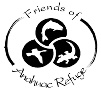  Monday – InsectsTuesday – BirdsWednesday – WetlandsThursday – Reptiles/AmphibiansPlease circle oneT-shirt Size: Kids    XS     S     M     L       Adult     S     M     LFinal Enrollment Deadline: July 2nd, 2024All participants will be entered into a random drawing which will take place on July 2nd, 2024 at 12:00pm. Selected participants will be notified. You do not have to be present to be selected. If a child is drawn and has a sibling that lives in the same household and meets the age requirements, the sibling will be allowed in the camp as well. Once selected, payment and registration is due by 12:00pm on July 16th, 2024, or your child will be disqualified and replaced by another participant.  Register by turning in this form to the Anahuac National Wildlife Refuge (NWR) Visitor Center:In person: 4017 FM 563, Anahuac, TX 77514By mail: Anahuac NWR, PO Box 278, Anahuac, TX 77514Or Fax: 409-267-4314, Attn: Stephanie Martinez